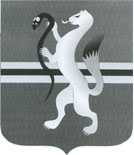 УПРАВЛЕНИЕ ОБРАЗОВАНИЯАДМИНИСТРАЦИИ ЧУЛЫМСКОГО РАЙОНАП Р И К А З19.02.2016 г. № 8г. ЧулымОб утверждении плана работы межведомственной комиссии при администрации Чулымского района по приемке образовательных организаций к 2016-2017 учебному году В соответствии с п.5. ч.1. ст. 9 Закона Российской Федерации от 29 декабря 2012 года № 273-ФЗ «Об образовании в Российской Федерации» и с целью качественной подготовки образовательных организаций к началу нового 2016-2017 учебного годаПРИКАЗЫВАЮ:Утвердить прилагаемый план работы межведомственной комиссии при администрации Чулымского района по приемке образовательных организаций к 2016-2017 учебному году.Контроль за настоящим приказом оставляю за собой.  Начальник управления                                С.В. ЕврашАрхипова И.Л.22-109